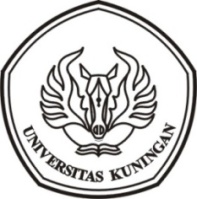 UNIVERSITAS KUNINGANWISUDA KE-27 TAHUN AKADEMIK 2021/2022RABU, 31 AGUSTUS 2022KODE DUDUK & BARIS WISUDAWAN PROGRAM STUDI : DESAIN KOMUNIKASI VISUALBARIS WISUDAWANUNIVERSITAS KUNINGANWISUDA KE-27 TAHUN AKADEMIK 2021/2022RABU, 31 AGUSTUS 2022DENAH BARIS WISUDAWAN PROGRAM STUDI : DESAIN KOMUNIKASI VISUAL – S1No.KodeNIMMana_MhsTmp_LahirTgl_lahirJK1DKV-0120181810012Puang AndiniKuningan03 Juni 2001P2DKV-0220181810014Febriyanti Musfiroh TarsidinDenpasar08 Februari 2001P3DKV-0320181810008Muhamad Ilham HayaKuningan13 Juni 2000L4DKV-0420181810025Vera NoviantiKuningan09 Nopember 1999P 5DKV-0520181810001Muhamad Abi RasulKuningan11 Juli 1997L6DKV-0620181810034Fadly Hamzah AnshoryKuningan06 Mei 2000L7DKV-0720171810009Fani FirmansahKuningan09 Oktober 1996L8DKV-0820181810003Maudini Ayu LestariKuningan28 Juli 2000P9DKV-0920171810003Fahmi RamdhanKuningan06 Desember 1998L10DKV-1020181810018Ade Eka RohendiKuningan25 Oktober 1999L11DKV-1120181810022Iqbal MaulanaKuningan30 Juli 1999L 12DKV-1220181810016Idam KholidBrebes12 Mei 2000L13DKV-1320181810006Dwi Agus Anugrah PutraKuningan08 Agustus 2000L14DKV-1420181810005Aditya WicaksonoKuningan28 Maret 2000L15DKV-1520181810011Mochamad Gani Aprila PratamaKuningan06 April 2000L16DKV-1620171810008Andre SulianaKuningan12 Nopember 1998LDKV-04DKV-03DKV-02DKV-01DKV-08DKV-07DKV-06DKV-05DKV-12DKV-11DKV-10DKV-09DKV-16DKV-15DKV-14DKV-13